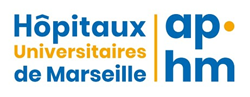 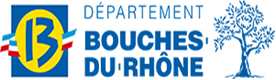 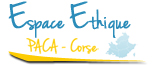 Fiche RCPSituations complexes de mineurs sous mesure de protection de l’enfance et pris en charge à l’hôpitalRCP du …./…../…..CRITERES D’ADMISSIBILITE 		Mineur bénéficiant d’une mesure de protection de l’enfance au moment de la saisine ET Problématique de prise en charge concernant au minimum deux institutions différentes membres de la RCPET pour chaque institution, au moins un professionnel de niveau cadre a été informé de la situation et de la problématique soulevée, a communiqué (ou tenté de communiquer) avec chacune des autres institutions impliquées sans parvenir à résoudre la problématiqueET la problématique soulevée menace la santé ou la satisfaction des besoins fondamentaux de l’enfant à une échéance courte (< 3 mois).SAISINE 								Structure à l’origine de la saisine :Professionnel référent            Nom prénom   : 		 email  :	téléphone  : Autres structures et partenaires concernés par ce dossier : Structure  (au moins une seconde) :					Professionnel référent : Structure : 								Professionnel référent : Date de la saisine :     							Mode de saisine :  Téléphone MailDate d’acceptation de la saisine :						Programmation du passage en RCP :  RCP en urgence ou 	 Date de la prochaine RCP régulière : _ _ / _ _ / _ MOTIF DE LA RCP 								Motif de la demande de passage en RCP  :Présentation courte de la problématique   :Premier passage en RCP :    Oui     Non (cf Suivi RCP)Patient                        						Nom  :   	Prénom  : Date de naissance  :   Lieu de naissance : Age actuel : Sexe  :     F     M		Lieu de résidence des titulaires de l’autorité parentale :  aucun titulaire de l’autorité parentale Type(s) de mesure(s) de protection de l’enfance et date(s) de début :CONDITIONS DE PRISE EN CHARGE SOCIO-EDUCATIVES actuellesLieu(x) de vie actuel(s) de l’enfant :  MECS  Famille d’accueil  Hôtel  Autre : à préciser histoire CLINIQUEPathologie(s) : 	Histoire de la maladie avec évènements marquants :Traitement(s) et prise en charge : BESOINS DE L’ENFANTBesoins fondamentaux à pourvoir (santé, protection, attachement, sécurité, estime de soi…) :Besoins spécifiques :Besoins particuliers si enfant porteur de handicap :Parcours de soinENJEUX ETHIQUES SOULEVESAVIS DE LA RCP 			   				Nature des propositions / Conduite à tenir :  Conduite à tenir médicale					 Conduite à tenir psychologique  Conduite à tenir socio-éducative 				 Conduite à tenir administrative  Autre conduite à tenir (à préciser) :  Avis de la RCP (numéroter chaque proposition ou alternative indépendante) : SUIVI DE LA RCP 			   				    Date de suivi des actions : Evolution de la situation au regard de chaque conduite à tenir posée en RCP : (description synthétique en reprenant la numérotation ci-dessus)1.2.3.Demande de ré-évaluation de la situation :  OUI     NON 		Programmation prochaine RCP : Dossier clôturé :  OUI     NON (à re soumettre en suivi)--------------------------------------------------------------------------------------------------------------------------------------------------------------------------Satisfaction du demandeur sur l’avis RCP à la date de suivi :                      /10(Note de 0 à 10 ; 0. Avis inapproprié ; 10. Avis approprié et réalisable) :Application de l’avis RCP par le demandeur à la date de suivi :                   /10(Note de 0 à 10 ; 0. Avis non suivi ; 10 Avis suivi et efficace au regard de la problématique initiale) : Action(s)Pilote(s)Echéance de mise en route1.2.3.